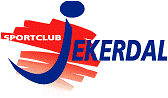 Inschrijfformulier Kaderleden (trainers, coaches, teammanagers)Inschrijfformulier Kaderleden (trainers, coaches, teammanagers)Hartelijk dank voor uw inschrijving bij Sportclub Jekerdal als kaderlid. Zonder bijdragen als de uwe kan de club niet functioneren. Om de begeleiding van haar teams goed te kunnen uitvoeren heeft Sportclub Jekerdal als beleid dat alle kaderleden lid zijn van de KNVB. Enkel dan is het mogelijk in de wedstrijdzakenapp gekoppeld te worden aan een team en wedstrijdplanningen & uitslagen te beheren en inzien.Indien u weer stopt als kaderlid bij SC Jekerdal, graag een afmelding naar de ledenadministratie.Gaarne dit VOLLEDIG ingevulde formulier uitsluitend digitaal versturen naar ledenadministratie@scjekerdal.nlPersoonsgegevensPersoonsgegevensPersoonsgegevensPersoonsgegevensPersoonsgegevensPersoonsgegevensAchternaamTussenvoegselsRoepnaamVoorlettersGeboortedatumGeslachtGeboorteplaatsNationaliteitLegitimatiePaspoortEuropese IdentiteitskaartRijbewijsAnders:…………………..PaspoortEuropese IdentiteitskaartRijbewijsAnders:…………………..PaspoortEuropese IdentiteitskaartRijbewijsAnders:…………………..LegitimatienummerE-mailadres(sen)Adres/contactgegevensAdres/contactgegevensAdres/contactgegevensAdres/contactgegevensAdres/contactgegevensAdres/contactgegevensPostcodeHuisnummerToevoegingStraatnaamPlaatsLandMobielTelefoonGegevens eventuele vorige verenigingGegevens eventuele vorige verenigingGegevens eventuele vorige verenigingGegevens eventuele vorige verenigingGegevens eventuele vorige verenigingGegevens eventuele vorige verenigingAls u ooit heeft gevoetbald of om een andere reden lid bent geweest van de KNVB, dan bent u bekend in de KNVB administratie. Wij kunnen u dan aanmelden met deze gegevens.Als u ooit heeft gevoetbald of om een andere reden lid bent geweest van de KNVB, dan bent u bekend in de KNVB administratie. Wij kunnen u dan aanmelden met deze gegevens.Als u ooit heeft gevoetbald of om een andere reden lid bent geweest van de KNVB, dan bent u bekend in de KNVB administratie. Wij kunnen u dan aanmelden met deze gegevens.Als u ooit heeft gevoetbald of om een andere reden lid bent geweest van de KNVB, dan bent u bekend in de KNVB administratie. Wij kunnen u dan aanmelden met deze gegevens.Als u ooit heeft gevoetbald of om een andere reden lid bent geweest van de KNVB, dan bent u bekend in de KNVB administratie. Wij kunnen u dan aanmelden met deze gegevens.Als u ooit heeft gevoetbald of om een andere reden lid bent geweest van de KNVB, dan bent u bekend in de KNVB administratie. Wij kunnen u dan aanmelden met deze gegevens.Graag doorhalen wat niet van toepassing is: Graag doorhalen wat niet van toepassing is: ik voetbal nog / ik heb ooit gevoetbald / ik ben elders kaderlid geweest / ik heb nooit eerder iets met voetbal gedaanik voetbal nog / ik heb ooit gevoetbald / ik ben elders kaderlid geweest / ik heb nooit eerder iets met voetbal gedaanik voetbal nog / ik heb ooit gevoetbald / ik ben elders kaderlid geweest / ik heb nooit eerder iets met voetbal gedaanik voetbal nog / ik heb ooit gevoetbald / ik ben elders kaderlid geweest / ik heb nooit eerder iets met voetbal gedaanNaam vorige clubPlaatsnaamGespeeld in teamFunctieClubondersteuningClubondersteuningClubondersteuningClubondersteuningClubondersteuningU kunt zich opgeven als Kaderlid, door in een van onderstaande vakjes uw voorkeur aan te kruisenU kunt zich opgeven als Kaderlid, door in een van onderstaande vakjes uw voorkeur aan te kruisenU kunt zich opgeven als Kaderlid, door in een van onderstaande vakjes uw voorkeur aan te kruisenU kunt zich opgeven als Kaderlid, door in een van onderstaande vakjes uw voorkeur aan te kruisenU kunt zich opgeven als Kaderlid, door in een van onderstaande vakjes uw voorkeur aan te kruisenTeammanager(Ondersteuning van een team, denk aan vervoer, communicatie e.d.)Commissielid(denk aan toernooi-, technische- sponsorcommissie, Sinterklaas e.d.)Trainer / coachBij welk team gaat u deze rol vervullen:PrivacyPrivacyPrivacyPrivacyPrivacySC Jekerdal heeft een privacy-beleid en gaat vertrouwelijk om met de persoonsgegevens van u en/of uw minderjarige kind, overeenkomstig de Algemene Verordening Gegevensbescherming (AVG). U kunt te allen tijde om inzage, aanpassing of verwijdering vragen van deze persoonsgegevens. U heeft het recht een klacht in te dienen bij de Autoriteit Persoonsgegevens. Uiterlijk twee jaar na de beëindiging van het lidmaatschap worden de persoonsgegevens uit de ledenadministratie verwijderd, tenzij wettelijke verplichtingen anders bepalen.SC Jekerdal heeft een privacy-beleid en gaat vertrouwelijk om met de persoonsgegevens van u en/of uw minderjarige kind, overeenkomstig de Algemene Verordening Gegevensbescherming (AVG). U kunt te allen tijde om inzage, aanpassing of verwijdering vragen van deze persoonsgegevens. U heeft het recht een klacht in te dienen bij de Autoriteit Persoonsgegevens. Uiterlijk twee jaar na de beëindiging van het lidmaatschap worden de persoonsgegevens uit de ledenadministratie verwijderd, tenzij wettelijke verplichtingen anders bepalen.SC Jekerdal heeft een privacy-beleid en gaat vertrouwelijk om met de persoonsgegevens van u en/of uw minderjarige kind, overeenkomstig de Algemene Verordening Gegevensbescherming (AVG). U kunt te allen tijde om inzage, aanpassing of verwijdering vragen van deze persoonsgegevens. U heeft het recht een klacht in te dienen bij de Autoriteit Persoonsgegevens. Uiterlijk twee jaar na de beëindiging van het lidmaatschap worden de persoonsgegevens uit de ledenadministratie verwijderd, tenzij wettelijke verplichtingen anders bepalen.SC Jekerdal heeft een privacy-beleid en gaat vertrouwelijk om met de persoonsgegevens van u en/of uw minderjarige kind, overeenkomstig de Algemene Verordening Gegevensbescherming (AVG). U kunt te allen tijde om inzage, aanpassing of verwijdering vragen van deze persoonsgegevens. U heeft het recht een klacht in te dienen bij de Autoriteit Persoonsgegevens. Uiterlijk twee jaar na de beëindiging van het lidmaatschap worden de persoonsgegevens uit de ledenadministratie verwijderd, tenzij wettelijke verplichtingen anders bepalen.SC Jekerdal heeft een privacy-beleid en gaat vertrouwelijk om met de persoonsgegevens van u en/of uw minderjarige kind, overeenkomstig de Algemene Verordening Gegevensbescherming (AVG). U kunt te allen tijde om inzage, aanpassing of verwijdering vragen van deze persoonsgegevens. U heeft het recht een klacht in te dienen bij de Autoriteit Persoonsgegevens. Uiterlijk twee jaar na de beëindiging van het lidmaatschap worden de persoonsgegevens uit de ledenadministratie verwijderd, tenzij wettelijke verplichtingen anders bepalen.Door ondertekening van dit formulier geeft u uitdrukkelijk toestemming voor:De verwerking van uw persoonsgegevens en van u in de ledenadministratie van SC Jekerdal.Het plaatsen van naam en foto van u op de website van SC Jekerdal en in de aan alle leden toe te zenden nieuwsbrief, met name ten behoeve van teamlijsten en wedstrijdverslagen.Het maken van beeldmateriaal op het terrein van SC Jekerdal van u.Het toezenden van teammededelingen via E-mail, Whatsapp of andere media aan u.Het verstrekken van gegevens van u aan de KNVB.Het verstrekken van gegevens van u aan derden, uitsluitend ter inning van de contributie en boetes.Het opnemen van de gegevens van u in een speler volgsysteem.Door ondertekening van dit formulier geeft u uitdrukkelijk toestemming voor:De verwerking van uw persoonsgegevens en van u in de ledenadministratie van SC Jekerdal.Het plaatsen van naam en foto van u op de website van SC Jekerdal en in de aan alle leden toe te zenden nieuwsbrief, met name ten behoeve van teamlijsten en wedstrijdverslagen.Het maken van beeldmateriaal op het terrein van SC Jekerdal van u.Het toezenden van teammededelingen via E-mail, Whatsapp of andere media aan u.Het verstrekken van gegevens van u aan de KNVB.Het verstrekken van gegevens van u aan derden, uitsluitend ter inning van de contributie en boetes.Het opnemen van de gegevens van u in een speler volgsysteem.Door ondertekening van dit formulier geeft u uitdrukkelijk toestemming voor:De verwerking van uw persoonsgegevens en van u in de ledenadministratie van SC Jekerdal.Het plaatsen van naam en foto van u op de website van SC Jekerdal en in de aan alle leden toe te zenden nieuwsbrief, met name ten behoeve van teamlijsten en wedstrijdverslagen.Het maken van beeldmateriaal op het terrein van SC Jekerdal van u.Het toezenden van teammededelingen via E-mail, Whatsapp of andere media aan u.Het verstrekken van gegevens van u aan de KNVB.Het verstrekken van gegevens van u aan derden, uitsluitend ter inning van de contributie en boetes.Het opnemen van de gegevens van u in een speler volgsysteem.Door ondertekening van dit formulier geeft u uitdrukkelijk toestemming voor:De verwerking van uw persoonsgegevens en van u in de ledenadministratie van SC Jekerdal.Het plaatsen van naam en foto van u op de website van SC Jekerdal en in de aan alle leden toe te zenden nieuwsbrief, met name ten behoeve van teamlijsten en wedstrijdverslagen.Het maken van beeldmateriaal op het terrein van SC Jekerdal van u.Het toezenden van teammededelingen via E-mail, Whatsapp of andere media aan u.Het verstrekken van gegevens van u aan de KNVB.Het verstrekken van gegevens van u aan derden, uitsluitend ter inning van de contributie en boetes.Het opnemen van de gegevens van u in een speler volgsysteem.Door ondertekening van dit formulier geeft u uitdrukkelijk toestemming voor:De verwerking van uw persoonsgegevens en van u in de ledenadministratie van SC Jekerdal.Het plaatsen van naam en foto van u op de website van SC Jekerdal en in de aan alle leden toe te zenden nieuwsbrief, met name ten behoeve van teamlijsten en wedstrijdverslagen.Het maken van beeldmateriaal op het terrein van SC Jekerdal van u.Het toezenden van teammededelingen via E-mail, Whatsapp of andere media aan u.Het verstrekken van gegevens van u aan de KNVB.Het verstrekken van gegevens van u aan derden, uitsluitend ter inning van de contributie en boetes.Het opnemen van de gegevens van u in een speler volgsysteem.Handtekening:Handtekening:Handtekening:Handtekening:HandtekeningPlaatsHandtekeningDatum